Plaatselijke regeling ten behoeve van het leven en werken van de Protestantse Gemeente (met wijkgemeenten) te Kampen.Op basis van het model PR2 van 2018 Versie-1.00, 20190228InhoudToelichting0. VoorwoordOrd. 4-8. De kerkenraad - Werkwijze5.  De kerkenraad maakt een plaatselijke regeling met daarin regelingen ten behoeve van 	het leven en werken van de gemeente, na overleg met de organen van de gemeente op 	wie de regeling betrekking heeft.	Deze plaatselijke regeling bevat ten minste:	- 	de regeling voor de verkiezing van ambtsdragers;	- 	de regeling voor de wijze van werken van de kerkenraad;	- 	de regeling voor het beheer van de vermogensrechtelijke aangelegenheden van de	gemeente;	en voor zover van toepassing	- 	de regeling van de verdeling van taken tussen algemene kerkenraad en 		wijkkerkenraad;	- 	de regeling van de verdeling van taken tussen de kerkenraad en de kleine kerkenraad	- 	de regeling van taken en bevoegdheden van werkgroepen.	Deze regelingen worden na vaststelling of wijziging ter kennisneming toegezonden aan 	het breed moderamen van de classicale vergadering en in geval van een evangelisch-	lutherse gemeente tevens aan de evangelisch-lutherse synodale commissie.0. VoorwoordAanleiding voor het opstellen van deze nieuwe Plaatselijke Regeling is het samengaan van de Hervormde Gemeente te Kampen en de Gereformeerde Kerk van Kampen in een Protestantse Gemeente te Kampen (PGK). De nieuwe gemeente stelt een Plaatselijke Regeling op voor de algemene kerkenraad, waarbij het gezamenlijk opgestelde beleidsplan voor de PGK het uitgangspunt vormt. Afstemming heeft plaatsgevonden tussen deze plaatselijke regeling en die van de drie wijkgemeenten. Deze plaatselijke regeling is voorlopig goedgekeurd door de Algemene Kerkenraad en zal definitief van kracht worden nadat de leden van de wijkgemeente zijn gekend en gehoord en de notariële akte voor het samengaan van de bovengenoemde kerken tot de Protestantse Gemeente Kampen is gepasseerd.Opmerkingen: In dit model zijn toelichtingen opgenomen, steeds op de linker-pagina (even pagina’s). Ordinantieteksten spreken dikwijls van kerkenraden ook als daarmee wijkkerkenraden worden bedoeld. Indien een AK wordt bedoeld, dan wordt dit met zoveel woorden aangeduid.Toelichting1. Samenstelling van de AKOrd. 4-6. De kerkenraad - Samenstelling2.  De kerkenraad wordt gevormd door de ambtsdragers van de gemeente.
In een gemeente met wijkgemeenten wordt de wijkkerkenraad gevormd door de ambtsdragers van de wijkgemeente. 
De samenstelling van de algemene kerkenraad wordt geregeld in de plaatselijke regeling, met dien verstande dat elke wijkkerkenraad uit zijn midden tenminste één lid voor de algemene kerkenraad aanwijst.Ord. 3-6. De verkiezing van ouderlingen en diakenenVerkiezingsprocedure2. 	De kerkenraad legt in de plaatselijke regeling vast op welke wijze de verkiezing plaats vindt, met inachtneming van de volgende bepalingen:	- 	De gemeente wordt uitgenodigd om per ambt aanbevelingen te doen.	- 	De kerkenraad stelt de kandidatenlijst op per ambt.	- 	de kerkenraad is daarbij gehouden degenen die door ten minste tien stemgerechtigden zijn aanbevolen en verkiesbaar zijn op de kandidatenlijst te plaatsen, behalve indien het gaat om verkiezing van een ambtsdrager met bepaalde opdracht.	Verkiezing door de stemgerechtigden van de gemeente vindt plaats indien er meer kandidaten dan vacatures zijn; in andere gevallen wordt de kandidaat verkozen verklaard.1. Samenstelling van de AK1.1. Aantal ambtsdragersDe Algemene Kerkenraad (AK) bestaat uit de volgende ambtsdragers, die volgens rooster door en uit de wijkkerkenraden zijn aangewezen: Uit elke wijk wordt één predikant, één ouderling (waarbij de wijk zelf ervoor kan kiezen hiervoor de voorzitter af te vaardigen), één diaken en één ouderling-kerkrentmeester aangewezen. Daarnaast maken de voorzitters van de Colleges van Diakenen (CvD) en College van Kerkrentmeesters (CvK) deel uit van de AK als boventallig lid. Tenslotte worden er een aparte AK preses en scriba aangesteld, beiden als boventallig lid en met het ambt van ouderling. Daarmee telt de AK 16 leden.Het streven is om in keuze van de voorzitter en scriba van de AK en voorzitters van het CvK en CvD een goede balans tot stand te brengen ten aanzien van de afkomst uit de drie wijkgemeenten.Voor verkiezing van de AK preses en scriba kan de AK één van haar leden vragen deze taak op zich te nemen en die van andere taken te ontlasten, danwel kan de procedure uit Ord. 3-6-2 worden gevolgd, waarbij de gemeente wordt uitgenodigd aanbevelingen te doen, waarna de kerkenraad een kandidatenlijst opstelt met één kandidaat en deze verkozen wordt verklaard. Indienen de verkozen persoon nog geen ambtsdrager is, zal hij hiertoe worden in één van de wijken bevestigd.1.2 Vaste adviseursEr nemen geen vaste adviseurs aan de vergaderingen van de AK deel.Toelichting2. De werkwijze van de algemene kerkenraadOrd. 4-8. Werkwijze1. 	De kerkenraad komt ten minste zesmaal per jaar bijeen.2. 	De kerkenraad kiest uit zijn midden een moderamen bestaande uit ten minste een preses, een scriba en een assessor met dien verstande dat in elk geval een predikant deel uitmaakt van het moderamen.	De bepaling dat het quorum een minimum kent van drie leden, als bepaald in artikel 5-4, is op het moderamen niet van toepassing.3.	Het moderamen heeft tot taak het voorbereiden, samenroepen en leiden van de bijeenkomsten van de kerkenraad, de uitvoering van die besluiten van de kerkenraad waarvoor geen anderen aangewezen zijn, en voorts, onder verantwoording aan de kerkenraad, het afdoen van zaken van formele en administratieve aard en van zaken die geen uitstel gedogen.4. 	De kerkenraad kan zich in zijn arbeid laten bijstaan door commissies die door hem worden ingesteld en die werken in opdracht van, onder verantwoordelijkheid van en in verantwoording aan de kerkenraad.7. 	De kerkenraad maakt een regeling voor zijn wijze van werken, waarin in ieder geval wordt geregeld:	-	het bijeenroepen van zijn vergaderingen	-	de agendering	-	de wijze waarop de gemeente wordt gekend en gehoord	-	de openbaarmaking van zijn besluiten	-	de toelating van niet-leden van de kerkenraad tot zijn vergaderingen 	-	en het beheer van zijn archieven.2. De werkwijze van de algemene kerkenraad2.1. Aantal vergaderingenDe AK vergadert in de regel negen maal per jaar. 2.2. Bijeenroepen van de vergadering De vergaderingen van de AK worden tenminste vijf dagen van te voren bijeengeroepen door het moderamen, onder vermelding van de zaken, die aan de orde zullen komen (de agenda).2.3. VerslaggevingVan de vergaderingen wordt een schriftelijk verslag opgesteld, dat in de eerstvolgende vergadering door de AK wordt vastgesteld. 2.4. Openbaarmaking besluiten Niet vertrouwelijke besluiten, genomen in de vergadering van de AK, worden hetzij schriftelijk in het kerkblad, hetzij door een mondelinge mededeling binnen een redelijke termijn aan de gemeente bekend gemaakt.2.5. Verkiezing moderamenHet moderamen heeft als belangrijkste taak de voorbereidingen van de AK-vergaderingen en is als volgt samengesteld: Preses en scriba van de AK, voorzitter van het CvK, voorzitter van het CvD, één predikant, één ouderling  en één diaken. Totaal 7 personen.De verkiezing van het moderamen (Ord. 4-8-2) geschiedt eens per twee jaar in de eerste vergadering van de maand januari. 2.6. Plaatsvervangers In de vergadering genoemd in art. 2.5 worden de plaatsvervangers van de preses en de scriba aangewezen. 2.7. Jaargesprekken Indien er predikanten of kerkelijk werkers direct onder verantwoordelijkheid van de AK functioneren en de kerkelijk werker in het ambt bevestigd is, dan zullen er jaargesprekken met hen worden gehouden door vertegenwoordigers vanuit de AK. Toelichting2. De werkwijze van de algemene kerkenraad (vervolg)Ord. 4-7. De Kerkenraad - Arbeidsveld2. 	In een gemeente met wijkgemeenten heeft de wijkkerkenraad tot taak alle taken van de kerkenraad, die niet aan de algemene kerkenraad zijn toevertrouwd;	en heeft de algemene kerkenraad tot taak:	- 	het overleg met de wijkkerkenraden over de taak en de samenwerking van de delen in het geheel van de gemeente	- 	het treffen van voorzieningen ten behoeve van de gemeente in haar geheel, waar dat nodig is om recht te doen aan de binnen de gemeente voorkomende kerkelijke verscheidenheid;	- 	de vermogensrechtelijke aangelegenheden, voor zover bepaalde aangelegenheden niet worden toevertrouwd aan de wijkkerkenraden;	- 	datgene wat te maken heeft met de rechtspositie van de predikanten en de gesalarieerde medewerkers;	- 	en verder alles wat de wijkkerkenraden aan de algemene kerkenraad toevertrouwen.2.8.  De gemeente kennen in en horen over In de gevallen dat de kerkorde voorschrijft dat de AK de gemeente kent in een bepaalde zaak en haar daarover hoort, belegt de AK een bijeenkomst met de (betreffende) leden van de gemeente, die wordt aangekondigd in het kerkblad, dat voorafgaande aan de bijeenkomst verschijnt en afgekondigd op tenminste twee zondagen, die aan de bijeenkomst voorafgaan.In deze berichtgeving vooraf maakt de AK kenbaar over welke zaak hij de gemeente wil horen.2.9.  Toelating toehoorders tot de vergaderingen Tot de vergaderingen van de AK worden gemeenteleden en andere belangstellenden als toehoorder toegelaten, tenzij de AK besluit een zaak in beslotenheid te behandelen.2.10. Archiefbeheer Het lopend archief van de AK berust bij de scriba, met inachtneming van de verantwoordelijkheid van de het CvK voor de archieven van de gemeente uit hoofde van Ord. 11-2-7.2.11. Taak en bevoegdheid AKIn overleg met de wijkkerkenraden is door de AK met inachtneming van het bepaalde in ord. 4-7-2 vastgesteld dat het de taak en bevoegdheid van de AK is de volgende zaken te regelen:de zorg en verantwoordelijkheid voor de communicatie waaronder: het kerkblad en de centrale website;vaststelling van het gezamenlijk deel van het collecterooster;vaststelling van de gezamenlijke datums voor de viering van het Heilig Avondmaal;het ondersteunen/organiseren dan wel coördineren van de taken/werkzaamheden inzake de commissies welke onder haar verantwoording zijn gesteld.  2.12. Bijstand door commissiesDe AK laat zich in zijn arbeid bijstaan door een aantal commissies:Een overzicht van de commissies is als Bijlage-A aan deze plaatselijke regeling is gehecht.Toelichting3. BesluitvormingOrd. 4-5. Besluitvorming1. 	In alle kerkelijke lichamen worden besluiten steeds na gemeenschappelijk overleg en zo mogelijk met eenparige stemmen genomen.	Blijkt eenparigheid niet bereikbaar, dan wordt besloten met meerderheid van de uitgebrachte stemmen, waarbij blanco stemmen niet meetellen.2. 	Stemming over zaken geschiedt mondeling tenzij om schriftelijke stemming wordt gevraagd. Staken de stemmen, dan vindt herstemming plaats. Staken de stemmen weer, dan is het voorstel verworpen.3.	Stemming over personen geschiedt schriftelijk.	Wanneer er niet meer kandidaten zijn dan er verkozen moeten worden, kan mondeling worden gestemd als niemand van de aanwezige leden tegen mondelinge stemming bezwaar maakt.	Indien één kandidaat wordt voorgesteld en de stemmen staken, vindt herstemming plaats. Staken de stemmen weer, dan is de kandidaat niet verkozen.	Indien er meer kandidaten zijn dan er verkozen moeten worden, zijn van hen verkozen diegenen op wie de meeste stemmen zijn uitgebracht en die de meerderheid van de uitgebrachte stemmen hebben behaald, tot het aantal vacatures dat vervuld moet worden.	Indien voor een vacature geen van de kandidaten een meerderheid heeft behaald, vindt een herstemming plaats tussen de twee kandidaten die de meeste stemmen behaalden.	Staken de stemmen, dan vindt herstemming plaats. Staken de stemmen weer, dan beslist het lot.4.	Geen besluiten kunnen worden genomen indien niet ten minste de helft van het aantal leden zoals dit voor het kerkelijk lichaam is vastgesteld, met een minimum van drie leden, ter vergadering aanwezig is 	Wanneer in een vergadering het quorum niet aanwezig is, kan ten aanzien van een op die vergadering ingediend voorstel een besluit worden genomen op een volgende vergadering die ten minste twee weken later wordt gehouden, ook wanneer dan het quorum niet aanwezig is, mits ten minste drie leden aanwezig zijn.5.	Voor besluitvorming in een vergadering met stemgerechtigde leden van de gemeente zijn de leden 1 tot en met 3 van overeenkomstige toepassing, tenzij in de plaatselijke regeling anders is voorzien.3. BesluitvormingGeen toevoegingen/wijzigingen t.o.v. de kerkordelijke bepalingen.Toelichting4. De vermogensrechtelijke aangelegenheden4.1. De vermogensrechtelijke aangelegenheden - kerkrentmeesterlijkOrd. 11-1. De vermogensrechtelijke aangelegenheden van de gemeente - algemeen1. 	De zorg voor de vermogensrechtelijke aangelegenheden van de gemeente berust bij de kerkenraad.2. 	De kerkenraad vertrouwt de verzorging van de vermogensrechtelijke aangelegenheden van de gemeente van niet-diaconale aard toe aan het college van kerkrentmeesters en die van diaconale aard aan het college van diakenen.3. 	Het college van kerkrentmeesters en het college van diakenen stemmen hun beleid af op het beleid van de kerkenraad inzake het gehele leven en werken van de gemeente. Zij doen verslag van hun werkzaamheden aan de kerkenraad.4. 	Het college van kerkrentmeesters en het college van diakenen blijven bij het beheren van en beschikken over de aan hem toevertrouwde vermogensrechtelijke aangelegenheden van de gemeente binnen de grenzen van het door de kerkenraad vastgestelde beleidsplan en van de door de kerkenraad vastgestelde begroting.6. 	De kerkenraad neemt alleen in overleg met het college van kerkrentmeesters resp. het college van diakenen beslissingen waaraan financiële gevolgen verbonden zijn welke niet bij vastgestelde begroting zijn voorzien.Ord. 11-3. Vermogensrechtelijke aangelegenheden van gemeenten met wijkgemeenten1. 	Waar een gemeente wijkgemeenten heeft, dient in deze ordinantie in plaats van kerkenraad gelezen te worden algemene kerkenraad.2. 	De voorzitter, secretaris en penningmeester van elk college worden op voordracht van het betreffende college benoemd door de algemene kerkenraad.3.	In een gemeente met wijkgemeenten kan gekozen worden voor de vorming van wijkraden van kerkrentmeesters	In dat geval vormen de kerkrentmeesters die lid zijn van een wijkkerkenraad tezamen met de andere kerkrentmeesters die benoemd zijn door de wijkkerkenraad, de wijkraad van kerkrentmeesters.5. 	Indien wijkraden zijn ingesteld wordt in de plaatselijke regeling vastgelegd	- 	de taakverdeling tussen de colleges en de wijkraden	- 	de samenstelling van de colleges.Ord. 11-2. Het college van kerkrentmeesters en het college van diakenen1. 	De ouderlingen-kerkrentmeester vormen tezamen met de kerkrentmeesters als bedoeld in lid 2 het college van kerkrentmeesters.	De diakenen vormen tezamen met diaconale rentmeesters als bedoeld in lid 2 het college van diakenen.2. 	De kerkrentmeesters die geen ouderling zijn, en de diaconale rentmeesters worden door de kerkenraad uit de leden van de gemeente benoemd nadat hun namen zijn voorgedragen aan de gemeente om haar goedkeuring te verkrijgen. Zij kunnen in de gemeente niet tegelijkertijd een ambt dragen en kunnen evenmin tegelijkertijd kerkrentmeester en diaconaal rentmeester zijn.3. 	Ten aanzien van de kerkrentmeesters die geen ouderling zijn en van de diaconale rentmeesters, is van overeenkomstige toepassing hetgeen voor ambtsdragers bepaald is ter zake van de zittingstijd, de mogelijkheid bezwaar te maken tegen de benoeming, het opzicht en de behandeling van bezwaren en geschillen.4. De vermogensrechtelijke aangelegenheden 4.1. De vermogensrechtelijke aangelegenheden – kerkrentmeesterlijk4.1.1. Omvang van College van Kerkrentmeesters Het College van Kerkrentmeesters (CvK) bestaat uit minimaal zes leden, waarvan uit elke wijkgemeente minimaal één ouderling-kerkrentmeester. Daarnaast niet-wijkgebonden een voorzitter (ouderling-kerkrentmeester), en een penningmeester en secretaris. Aanvullend maar niet deel uitmakend van het college kan een notulist en/of secretarieel medewerker (zonder beslissings- advies bevoegdheid) worden benoemd.4.1.2. Verkiezing van voorzitter, secretaris en penningmeesterCvK doet voordracht voor ontstane vacatures van boventallige leden op het moment dat dit aan de orde is en AK beslist over deze voordrachten. Het CvK kan één van haar leden vragen deze taak op zich te willen nemen (en dit lid van andere taken te ontlasten), danwel de procedure uit Ord. 3-6-2 volgen, waarbij de gemeente wordt uitgenodigd aanbevelingen te doen, waarna het college een kandidaat bepaalt. Indienen de verkozen persoon nog als ambtsdrager bevestigd dient te worden, zal dit plaats vinden in één van de wijken.4.1.3. PlaatsvervangersIn de vergadering, genoemd in art. 4.1.2., worden de plaatsvervangers van de voorzitter en secretaris aangewezen.4.1.4. De administratie Het college van kerkrentmeesters wijst een administrateur aan.De administrateur woont de vergaderingen van het college bij en heeft daar een adviserende stem. Op hem is het bepaalde in Ord. 4-2 betreffende de geheimhouding van toepassing. 4.1.5. De bevoegdheden van de penningmeester De penningmeester is bevoegd betalingen te doen namens de gemeente, met inachtneming van het door de kerkenraad vastgestelde beleidsplan en de begroting, tot een maximaal bedrag van €10.000,- per betaling.Voor betalingen boven dit bedrag zijn voorzitter en penningmeester of secretaris en penningmeester gezamenlijk bevoegd.Bij afwezigheid of ontstentenis van de penningmeester treedt de voorzitter op als diens plaatsvervanger. 4.1.6. Toevertrouwde taken van het college van kerkrentmeesters Overeenkomstig Ord. 11-3-5 hebben de wijkraden van kerkrentmeesters de volgende taken door het college van kerkrentmeesters toevertrouwd gekregen:Beheer en onderhoud van de wijkgebonden gebouwen op basis van een onderhouds- en beheersplan bij aanbestedingsbedrag gelijk of minder dan € 50.000,-. Het opknippen van werken die samenhangend zijn, is niet toegestaan;Zorg voor de verhuur en exploitatie van de niet-kerkgebouwen, verbonden aan de wijkgemeenten, binnen de vastgestelde kaders/(financiële) beleid van het CvK;Zorg voor de verhuur en exploitatie van de kerkgebouwen, verbonden aan de wijkgemeente, binnen de vastgestelde kaders/(financieel) beleid van het CvK;Zorg voor het beheer van de inventaris van alle gebouwen en de in gebouwen aanwezige apparatuur (zoals geluidsapparatuur, beamers etc.);Het verzorgen van het onderhoud van de in de gebouwen aanwezige orgels en andere muziekinstrumenten;Toelichting4.1. De vermogensrechtelijke aangelegenheden – kerkrentmeesterlijk (vervolg)4. 	Elk college bestaat uit ten minste drie leden, waaronder ten minste twee ambtsdragers.	Indien het college minder dan drie leden telt, overleggen de kerkenraad en het breed moderamen van classicale vergadering op welke wijze de taken van het college worden verricht, naar regels bij generale regeling gesteld.5. 	Elk college wijst uit zijn midden een voorzitter, een secretaris en een penningmeester aan.	De voorzitter is een van de ambtsdragers.	Elk college draagt er zorg voor dat de boekhouding en het middelenbeheer niet in één hand zijn.6. 	Indien een lid van een college verhinderd is aan de besluitvorming deel te nemen, is de kerkenraad bevoegd dit lid op verzoek van het college te vervangen door een ambtsdrager die aan de besluitvorming deelneemt met alle rechten en plichten van een lid van het college.7. 	Het college van kerkrentmeesters heeft tot taak:	- 	het in overleg met en in verantwoording aan de kerkenraad scheppen en onderhouden van de materiële en financiële voorwaarden voor het leven en werken van de gemeente door:	- 	het meewerken aan de totstandkoming van het beleidsplan, de begroting en de jaarrekening van de gemeente overeenkomstig het bepaalde in ordinantie 4-7-1 en het bepaalde in artikel 5 en 6;	- 	het zorg dragen voor de geldwerving;	- 	het zorg dragen voor het beschikbaar zijn van ruimten voor de eredienst en de andere activiteiten van de gemeente;en voorts	- 	het beheren van de goederen van de gemeente;	- 	het verzorgen van het, in het beleidsplan en de begroting geformuleerde, personeelsbeleid;	- 	het zorgdragen voor de arbeidsrechtelijke aangelegenheden van hen die krachtens arbeidsovereenkomst bij de gemeente werkzaam zijn op niet-diaconaal terrein;	- 	het fungeren als opdrachtgever van kosters en beheerders van gebouwen en ander beherend en administratief personeel dat op arbeidsovereenkomst in dienst van de gemeente werkzaam is;	- 	het bijhouden van de registers van de gemeente, het doopboek, het belijdenisboek en - indien aanwezig - het trouwboek;	- 	het beheren van de archieven van de gemeente;	- 	het beheren van de verzekeringspolissen.	Met het oog op deze taak kan de ouderling-kerkrentmeester worden vrijgesteld van het
toerusten van de gemeente tot het vervullen van haar pastorale en missionaire roeping en de herderlijke zorg.Ord. 11-4. Rechtspersoonlijkheid en vertegenwoordiging1. 	De gemeente heeft rechtspersoonlijkheid.	De gemeente wordt in vermogensrechtelijke aangelegenheden van niet-diaconale aard vertegenwoordigd door de voorzitter en de secretaris van het college van kerkrentmeesters tezamen. Het college van kerkrentmeesters wijst voor elk van beiden uit zijn midden of uit de kerkenraad een plaatsvervanger aan.	Een wijkgemeente, een missionaire gemeente en een huisgemeente hebben geen rechtspersoonlijkheid.Opdracht geven aan kosters en beheerders van gebouwen, organisten en ander beherend personeel verbonden/werkzaam aan de wijkgemeente, waarbij het houden van functioneringsgesprekken met het personeel een onderdeel is. Het CvK draagt zorg voor arbeidsrechtelijke aangelegenheden van hen die krachtens arbeidsovereenkomst bij de gemeente werkzaam zijn op niet-diaconaal terrein;Beheer van het Wijkfonds;Wanneer een wijkraad van kerkrentmeesters geen bezetting heeft op een van de aandachtsgebieden kan er teruggevallen worden op het College van Kerkrentmeesters.Het college van kerkrentmeesters en de wijkraden van kerkrentmeesters hebben hun afspraken over de uitvoering van deze taken, het overleg daarover en de verantwoording van de wijkraad aan het college schriftelijk vastgelegd.4.1.7. Taakgroepen De werkzaamheden van het CvK zijn deels ondergebracht in een aantal taakgroepen. Een overzicht van de verschillende Taakgroepen en hun taken, bevoegdheden en verantwoordelijkheden is opgenomen in Bijlage-B.De Taakgroepen werken wijkoverstijgend met elkaar samen op het betreffende taakgebied. Een Taakgroep stelt adviezen op aan de CvK/WvK en neemt met mandaat besluiten op tactisch niveau. De wijkgemeenten/WvKs zijn in de Taakgroepen vertegenwoordigd met minimaal 1 (ouderling-) kerkrentmeester. Van de TG kunnen ook gemeenteleden deel uitmaken als adviseur; ook voor hen geldt dat zij geheimhoudingsplicht hebben. Toelichting4.2. De vermogensrechtelijke aangelegenheden – diaconaalOrd. 11-1. De vermogensrechtelijke aangelegenheden van de gemeente - algemeen1. 	De zorg voor de vermogensrechtelijke aangelegenheden van de gemeente berust bij de kerkenraad.2. 	De kerkenraad vertrouwt de verzorging van de vermogensrechtelijke aangelegenheden van de gemeente van niet-diaconale aard toe aan het college van kerkrentmeesters en die van diaconale aard aan het college van diakenen.3. 	Het college van kerkrentmeesters en het college van diakenen stemmen hun beleid af op het beleid van de kerkenraad inzake het gehele leven en werken van de gemeente. Zij doen verslag van hun werkzaamheden aan de kerkenraad.4. 	Het college van kerkrentmeesters en het college van diakenen blijven bij het beheren van en beschikken over de aan hem toevertrouwde vermogensrechtelijke aangelegenheden van de gemeente binnen de grenzen van het door de kerkenraad vastgestelde beleidsplan en van de door de kerkenraad vastgestelde begroting.6. 	De kerkenraad neemt alleen in overleg met het college van kerkrentmeesters resp. het college van diakenen beslissingen waaraan financiële gevolgen verbonden zijn welke niet bij vastgestelde begroting zijn voorzien.Ord. 11-3. Vermogensrechtelijke aangelegenheden van gemeenten met wijkgemeenten1. 	Waar een gemeente wijkgemeenten heeft, dient in deze ordinantie in plaats van kerkenraad gelezen te worden algemene kerkenraad.2. 	De voorzitter, secretaris en penningmeester van elk college worden op voordracht van het betreffende college benoemd door de algemene kerkenraad.4. 	In een gemeente met wijkgemeenten kan gekozen voor de vorming van wijkraden van diakenen. In dat geval vormen de diakenen die lid zijn van een wijkkerkenraad tezamen met de diaconale rentmeesters die benoemd zijn door de wijkkerkenraad, de wijkraad van diakenen.5. 	Indien wijkraden zijn ingesteld wordt in de plaatselijke regeling vastgelegd	- 	de taakverdeling tussen de colleges en de wijkraden	- 	de samenstelling van de colleges.Ord. 11-2. Het college van kerkrentmeesters en het college van diakenen1. 	De ouderlingen-kerkrentmeester vormen tezamen met de kerkrentmeesters als bedoeld in lid 2 het college van kerkrentmeesters.	De diakenen vormen tezamen met diaconale rentmeesters als bedoeld in lid 2 het college van diakenen.2. 	De kerkrentmeesters die geen ouderling zijn, en de diaconale rentmeesters worden door de kerkenraad uit de leden van de gemeente benoemd nadat hun namen zijn voorgedragen aan de gemeente om haar goedkeuring te verkrijgen. Zij kunnen in de gemeente niet tegelijkertijd een ambt dragen en kunnen evenmin tegelijkertijd kerkrentmeester en diaconaal rentmeester zijn.3. 	Ten aanzien van de kerkrentmeesters die geen ouderling zijn en van de diaconale rentmeesters, is van overeenkomstige toepassing hetgeen voor ambtsdragers bepaald is ter zake van de zittingstijd, de mogelijkheid bezwaar te maken tegen de benoeming, het opzicht en de behandeling van bezwaren en geschillen.4.2. De vermogensrechtelijke aangelegenheden – diaconaal4.2.1. Omvang College van Diakenen Het College van Diakenen (CvD) bestaat uit 24 leden, waarvan zeven diakenen vanuit elke wijkgemeente en een voorzitter, secretaris en penningmeester (boventallig). Leden van het CvD kunnen ook zijn ‘diaconaal rentmeester, niet zijnde ambtsdrager’. Het voltallige college zal minimaal drie keer per jaar samenkomen.4.2.2. Verkiezing van voorzitter, secretaris en penningmeesterHet CvD doet eens per vier jaar in de eerste vergadering van de maand september/januari voordracht voor benoeming van de boventallige leden indien dit aan de orde is. De AK beslist over deze voordrachten. Het CvD kan één van haar leden vragen de taak van voorzitter, secretaris of penningmeester op zich te nemen (en dit lid van andere taken te ontlasten), danwel de procedure uit Ord. 3-6-2 volgen, waarbij de gemeente wordt uitgenodigd aanbevelingen te doen, waarna het college een kandidaat bepaalt. De voorzitter is diaken en zal zonodig in een van de wijken worden bevestigd.4.2.3.  PlaatsvervangersIn de vergadering, genoemd in art.4.2.2., worden de plaatsvervangers van de voorzitter en secretaris aangewezen.4.2.4.  De administratie (keuzemogelijkheid)Het CvD wijst een administrateur aan.De administrateur woont de vergaderingen van het college bij en heeft daar een adviserende stem. Op hem is het bepaalde in Ord. 4-2 betreffende de geheimhouding van toepassing. 4.2.5.  De bevoegdheden van de penningmeester De penningmeester is bevoegd betalingen te doen namens de diaconie, met inachtneming van het door de kerkenraad vastgestelde beleidsplan en de begroting, tot een maximaal bedrag van €5.000,- per betaling. Voor betalingen boven dit bedrag zijn voorzitter en penningmeester of secretaris en penningmeester gezamenlijk bevoegd.Bij afwezigheid of ontstentenis van de penningmeester trede de voorzitter en secretaris op als diens plaatsvervanger. 4.2.6. Toevertrouwde taken van het CvD Overeenkomstig ord. 11-3-5 hebben de wijkraden van diakenen de volgende taken door het CvD toevertrouwd gekregen:Diaconaal werk onder ouderen en andere gemeenteleden in de wijk (bezoekerskringen);Diaconaal werk onder jongeren in de wijk (jeugddiaconaat);Activiteiten bij met de wijk verbonden verzorgingstehuizen;Het mede inzamelen en besteden van de liefdegaven, waaronder in het bijzonder het uitvoering geven aan de vastgestelde wijkgebonden diaconale collecten;Het beheer van de diaconale wijkkas.Het CvD en de wijkraden hebben hun afspraken over de uitvoering van deze taken, het overleg daarover en de verantwoording van de wijkraad aan het college schriftelijk vastgelegd. Merk op dat in ord. 3-11 de (wijkgebonden) taken die voortvloeien uit het dienstwerk van de diakenen zijn omschreven. Toelichting4.2. De vermogensrechtelijke aangelegenheden – diaconaal (vervolg)4. 	Elk college bestaat uit ten minste drie leden, waaronder ten minste twee ambtsdragers.	Indien het college minder dan drie leden telt, overleggen de kerkenraad en het breed moderamen van classicale vergadering op welke wijze de taken van het college worden verricht, naar regels bij generale regeling gesteld.5. 	Elk college wijst uit zijn midden een voorzitter, een secretaris en een penningmeester aan.	De voorzitter is een van de ambtsdragers.	Elk college draagt er zorg voor dat de boekhouding en het middelenbeheer niet in één hand zijn.6. 	Indien een lid van een college verhinderd is aan de besluitvorming deel te nemen, is de kerkenraad bevoegd dit lid op verzoek van het college te vervangen door een ambtsdrager die aan de besluitvorming deelneemt met alle rechten en plichten van een lid van het college.8. 	Het college van diakenen heeft tot taak:	- 	het in overleg met en in verantwoording aan de kerkenraad scheppen en onderhouden van de materiële en financiële voorwaarden voor de door de gemeente te verrichten diaconale dienst door:	- 	het meewerken aan de totstandkoming van het beleidsplan, de diaconale begroting en de diaconale jaarrekening overeenkomstig het bepaalde in ordinantie 4-7-1 en het bepaalde in artikel 5 en 6;	- 	het zorg dragen voor de geldwerving ten behoeve van de diaconale arbeid van de gemeente;	en voorts	- 	het beheren van de goederen van de diaconie;	- 	het verzorgen van het, in het beleidsplan en de diaconale begroting geformuleerde, personeelsbeleid;	- 	het zorgdragen voor de arbeidsrechtelijke aangelegenheden van hen die krachtens arbeidsovereenkomst bij de diaconie werkzaam zijn;	- 	het fungeren als opdrachtgever van hen die op arbeidsovereenkomst in de gemeente op diaconaal terrein werkzaam zijn;	- 	het beheren van verzekeringspolissen.9. 	Het college van diakenen is bevoegd diaconale steun te verlenen aan personen, organen, kassen, fondsen, instellingen en rechtspersonen in binnen- en buitenland.	Uitsluitend in zeer bijzondere gevallen, zulks ter beoordeling van het classicaal college voor de behandeling van beheerszaken en nadat ter zake toestemming is verkregen van dit college, kan het college van diakenen besluiten diaconale gelden beschikbaar te stellen voor niet-dia-conaal werk van de gemeenteOrd. 11-4. Rechtspersoonlijkheid en vertegenwoordiging2. 	De diaconie van de gemeente heeft rechtspersoonlijkheid. Het college van diakenen is het be-stuur van de diaconie.	De gemeente wordt in vermogensrechtelijke aangelegenheden van diaconale aard vertegen-woordigd door de diaconie. De diaconie van de gemeente wordt vertegenwoordigd door de voorzitter en de secretaris van het college van diakenen tezamen. Het college van diakenen wijst voor elk van beiden uit zijn midden of uit de kerkenraad een plaatsvervanger aan.4.2.7. Commissies De werkzaamheden van het CvD zijn deels ondergebracht in een aantal commissies.Een overzicht van de verschillende Commissies is opgenomen in Bijlage-C.4.2.8. Geldwerving en collecten  In elke kerk-/eredienst is de eerste collecte altijd bestemd voor een goed doel dat nader bepaald wordt door het college van diakenen of de wijkraad van diakenen.Vanaf de Actie Kerkbalans 2020 zullen CvK en CvD parallel optrekken: naast de bijdrage aan het kerkenwerk van de eigen (wijk-) gemeente zal tegelijkertijd een bijdrage voor het diaconale werk worden gevraagd met dezelfde faciliteiten als termijnbetaling etc. De geldwervingsacties in de loop van het jaar van CvK en CvD worden op elkaar afgestemd.Toelichting4.3. De vermogensrechtelijke aangelegenheden – begrotingen, jaarrekeningen, collecteroosterOrd. 11-5. De begrotingen en het collecterooster1.	Elk jaar plegen het college van kerkrentmeesters en het college van diakenen met de kerkenraad en met alle daarvoor in aanmerking komende organen van de gemeente overleg over de in samenhang met het door de kerkenraad vastgestelde beleidsplan op te stellen begrotingen en het collecterooster van het komende kalenderjaar.2. 	Vóór 1 november dienen het college van kerkrentmeesters en het college van diakenen hun ontwerpbegrotingen bij de kerkenraad in, vergezeld van een door hen in onderling overleg opgesteld gemeenschappelijk ontwerpcollecterooster.3. 	Indien de kerkenraad wijzigingen wil aanbrengen in de ontwerpbegrotingen overlegt hij met het betrokken college over de voorgenomen wijziging. Indien over de wijziging geen	overeenstemming wordt verkregen, vraagt de kerkenraad bemiddeling van het 	classicale college voor de behandeling van beheerszaken. Eerst na bemiddeling van het 
	classicale college neemt de kerkenraad een definitief besluit.Ord. 11- 6. De jaarrekeningen1. 	Het college van kerkrentmeesters en het college van diakenen leggen elk jaar vóór 1 mei hun ontwerpjaarrekeningen over het laatstverlopen kalenderjaar aan de kerkenraad voor.2. 	Deze jaarrekeningen worden in haar geheel of in samenvatting in de gemeente gepubliceerd en tevens gedurende een week in haar geheel voor de leden van de gemeente ter inzage gelegd. De kerkenraad stelt de leden van de gemeente in de gelegenheid hun mening over de jaarrekeningen kenbaar te maken op de wijze die in de regeling voor de wijze van werken van de kerkenraad is aangegeven.3. 	Daarna stelt de kerkenraad de jaarrekeningen vast, hetgeen strekt tot decharge van de kerkrentmeesters respectievelijk de diakenen inzake het door hen gevoerde beheer, tenzij de kerkenraad een voorbehoud maakt, of het classicale college voor de behandeling van beheerszaken nader overleg wenst.4. 	Elk jaar wordt vóór de vaststelling van de jaarrekeningen de financiële administratie van de gemeente en van de diaconie gecontroleerd door een door de kerkenraad aan te wijzen registeraccountant of accountant-administratieconsulent dan wel twee andere onafhankelijke deskundigen.4.3. De vermogensrechtelijke aangelegenheden – begrotingen, jaarrekeningen, collecterooster4.3.1. Proces voor opstelling van de begrotingenVóór 15 oktober ontvangt de AK de door het CvD opgestelde diaconale jaarbegroting waarin de diaconale wijkbegrotingen van de wijkkerkenraden c.q. wijkraden van diakenen zijn opgenomen. De AK stelt de diaconale jaarbegroting vast.Vóór 15 oktober ontvangt de AK de door het CvK opgestelde kerkrentmeesterlijke jaarbegroting waarin de kerkrentmeesterlijke wijkbegrotingen van de wijkkerkenraden c.q. wijkraden van kerkrentmeesters zijn opgenomen. De AK stelt de kerkrentmeesterlijke jaarbegroting vast.4.3.2. Proces voor opstelling van de jaarrekeningenVóór 15 april ontvangt de AK de door het CvD opgestelde diaconale jaarrekening waarin de diaconale wijkjaarrekeningen van de wijkkerkenraden c.q. wijkraden van diakenen zijn opgenomen. De AK stelt de diaconale jaarrekening vast.Vóór 15 april ontvangt de AK de door het CvK opgestelde kerkrentmeesterlijke jaarrekening waarin de kerkrentmeesterlijke wijkjaarrekeningen van de wijkkerkenraden c.q. wijkraden van kerkrentmeesters zijn opgenomen. De AK stelt de kerkrentmeesterlijke jaarrekening vast4.3.3. Het in de gelegenheid stellen van gemeenteleden hun mening kenbaar te maken over begroting en jaarrekening Voor de vaststelling dan wel wijziging van de begroting en voor de vaststelling van de jaarrekening worden deze stukken in samenvatting gepubliceerd in het kerkblad.De volledige stukken kunnen gedurende een week worden ingezien. Bij de publicatie worden tijd en plaats vermeld.De leden worden in de gelegenheid gesteld hun mening kenbaar te maken. Reacties kunnen tot drie dagen na het einde van de periode van terinzagelegging worden gestuurd aan de scriba van de AK.Toelichting5. Vaststelling en wijziging van de plaatselijke regelingOrdinantie 4-8 Kerkenraad - werkwijze5. 	De kerkenraad maakt een plaatselijke regeling met daarin regelingen ten behoeve van het leven en werken van de gemeente, na overleg met de organen van de gemeente op wie de regeling betrekking heeft.	Deze plaatselijke regeling bevat ten minste:	- 	de regeling voor de verkiezing van ambtsdragers;	- 	de regeling voor de wijze van werken van de kerkenraad; 	- 	de regeling voor het beheer van de vermogensrechtelijke aangelegenheden van de gemeente;	en voor zover van toepassing	- 	de regeling van de verdeling van taken tussen algemene kerkenraad en wijkkerkenraad;	- 	de regeling van de verdeling van taken tussen de kerkenraad en de kleine kerkenraad;	- 	de regeling van taken en bevoegdheden van werkgroepen.	Deze regelingen worden na vaststelling of wijziging ter kennisneming toegezonden aan het breed moderamen van de classicale vergadering en in geval van een evangelisch-lutherse gemeente tevens aan de evangelisch-lutherse synodale commissie.9.	De kerkenraad neemt geen besluiten tot het wijzigen van de gang van zaken in de gemeente ten aanzien van 	- 	het toelaten van doopleden tot het avondmaal 	- 	het zegenen van andere levensverbintenissen dan een huwelijk van man en vrouw	dan na beraad in de gemeente.	De kerkenraad neemt in ieder geval geen besluiten tot het wijzigen van de gang van zaken in de gemeente ten aanzien van:	- 	het beantwoorden van de doopvragen door doopleden;	- 	het verlenen van stemrecht aan anderen dan belijdende leden;	- 	de wijze van de verkiezing van ambtsdragers;	en ter zake van:	- 	de aanduiding en de naam van de gemeente;	- 	het voortbestaan van de gemeente;	- 	het aangaan van een samenwerkingsverband met een andere gemeente;	- 	de plaats van samenkomst van de gemeente;	- 	het verwerven, ingrijpend verbouwen, afbreken, verkopen of op andere wijze vervreemden van een kerkgebouw;	- 	de plaatselijke regeling als bedoeld in artikel 8-5;	zonder de leden van de gemeente daarin gekend en daarover gehoord te hebben.5. Vaststelling en wijziging van de plaatselijke regeling 5.1. ProcedureDe plaatselijke regeling wordt vastgesteld danwel gewijzigd door de algemene kerkenraad na overleg met de organen van de gemeente op wie de regeling betrekking heeft (CvK, CvD, wijkkerkenraden en AK-commissies), conform Ordinantie 4-8-5 en 4-8-9. Na vaststelling of wijziging wordt de regelingen ter kennisneming toegezonden aan hetbreed moderamen van de classicale vergadering.Toelichting6. Overige bepalingenOrd. 2-4. Vormen van gemeente zijn, Algemeen1. 	Elke gemeente heeft haar door de kerk vastgestelde grenzen en wordt aangeduid als respectievelijk de Protestantse gemeente te ...., de Hervormde gemeente te ...., de Gereformeerde kerk te ....., de Evangelisch-Lutherse gemeente te .....,	waar nodig met een bijzondere aanduiding om haar kerkordelijk, postaal en in het rechtsverkeer te onderscheiden van de andere plaatselijke gemeente(n).5. 	De grenzen van de gemeenten worden vastgesteld en gewijzigd door het breed moderamen van de classicale vergadering, dat de kerkenraden van de betrokken gemeenten en bij betrokkenheid van een evangelisch-lutherse gemeente ook de evangelisch-lutherse synode hoort. Het breed moderamen van de classicale vergadering draagt er zorg voor dat de betrokken leden van de kerk hun mening kenbaar kunnen maken.	Indien een gemeente uit een andere classis bij een grenswijziging betrokken is, wordt het besluit door beide brede moderamina in overleg genomen7. 	Een gemeente kan worden ingedeeld in wijkgemeenten.8. 	Het aantal en de grenzen van de wijkgemeenten worden door de algemene kerkenraad vastgesteld, nadat de betrokken wijkkerkenraden zijn gehoord en de gemeenteleden hun mening kenbaar hebben kunnen maken. Indien de gemeente nog niet in wijkgemeenten is ingedeeld, wordt bovengenoemd besluit genomen door de kerkenraad.Ord. 2-8 Nieuwe gemeentenSamengaan4. 	Kerkenraden van twee of meer gemeenten kunnen besluiten de gemeenten samen te laten gaan nadat de leden van de gemeente, en in een gemeente met wijkgemeenten de wijkkerkenraden, de gelegenheid hebben gehad hun mening kenbaar te maken. Het breed moderamen van de classicale vergadering stelt het grondgebied (de grenzen) van de nieuwe gemeente vast. Het besluit tot samengaan behoeft de goedkeuring van het breed moderamen van de classicale vergadering.	Indien een hervormde gemeente, een gereformeerde kerk en een evangelisch-lutherse gemeente, dan wel twee van hen betrokken zijn in het samengaan, wordt de nieuwe gemeente aangeduid als protestantse gemeente.6. Overige bepalingen6.1. Aantal wijkgemeentenDe gemeente heeft 3 wijkgemeenten.6.2. Grenzen van de wijkgemeentenDe grenzen van de wijkgemeenten zijn ingetekend op een topografische kaart en tevens vastgelegd door middel van een lijst van de straatnamen en postcodes die de grenzen van de wijkgemeenten vormen, van welke documenten een afschrift aan deze plaatselijke regeling is gehecht in Bijlage-D.6.3. Vaststelling en wijziging van aantal en grenzenVoor de vaststelling dan wel wijziging van het aantal wijkgemeenten en de grenzen wordt het voorstel daartoe in samenvatting gepubliceerd in het kerkblad.De volledige stukken kunnen gedurende een week worden ingezien. Bij de publicatie worden tijd en plaats vermeld.Reacties kunnen tot drie dagen na het einde van de periode van terinzagelegging worden gestuurd aan de scriba van de algemene kerkenraad.OndertekeningAldus te Kampen vastgesteld in de vergadering van de algemene kerkenraad van de Protestantse Gemeente te Kampen, d.d. .............................. …………………………, preses…………………………, scribaBijlage-A. Overzicht van AK commissiesDe AK laat zich in zijn arbeid bijstaan door een aantal commissies. Het gaat om de volgende commissies:- Brugdienstcommissie;- Commissie Internationale Diensten (interkerkelijk);- Commissie Vorming en Toerusting;- Commissie Kerk en Israël.Nadere bepalingen omtrent de samenstelling, benoeming en opdracht van de commissies, de contacten tussen wijkkerkenraad en de commissies, de werkwijze van de commissies, de verantwoording aan de AK e.d. zijn per commissie vastgelegd in een instructie, die Bijlage-B. Overzicht van CvK TaakgroepenDe werkzaamheden van het CvK zijn deels ondergebracht in een aantal taakgroepen.Onderstaand is een overzicht gegeven van de verschillende Taakgroepen en hun taken,  bevoegdheden en verantwoordelijkheden.Taakgroep GeldwervingIs verantwoordelijk voor: A.	de uitvoering van de actie KerkbalansB.	de uitvoering van de actie SolidariteitskasC.	alle andere vormen van geldwervingTaakgroep FinanciënIs verantwoordelijk voor: A.	de financiële administratie B.	de bijdrageadministratieC.	de ledenadministratieD.	alle verzekeringsaangelegenhedenE.	het opstellen van financiële rapportagesF.	budgetbeheer en het tijdig rapporten van (verwachte) budgetoverschrijdingenG.	het beheer van de middelenH.	de loonadministratie van werknemers en predikantenI.	financiële afhandeling KerkenwerkJ.	het controleren van de wijkbegrotingenTaakgroep Personeel & OrganisatieIs verantwoordelijk voor: A.	het opstellen van arbeidscontractenB.	de aansturing van het kerkelijk bureau op het gebied van personeelszaken en –administratie en niet-wijkgebonden personeelC.	de personeelsadministratieD.	de registratie van zieken en de verzuimbegeleidingE.	BHV-ARBO-RIEF.	Het jaarlijks doen laten plaatsvinden van functioneringsgesprekken. Het houden van de functioneringsgespreken ligt bij de WvK G.	het houden van exitgesprekkenTaakgroep Roerende en Onroerende ZakenIs verantwoordelijk voor de niet-wijkgebonden:A.	Verhuur, beheer en exploitatie van kerkgebouwen/niet kerkgebouwenB.	Beheer van de inventaris van alle gebouwen en de in gebouwen aanwezige apparatuur C.	Beheer en onderhoud van de in de gebouwen aanwezige orgels en andere muziekinstrumentenBijlage-C. Overzicht van CvD CommissiesDe werkzaamheden van het CvD zijn deels ondergebracht in een aantal commissies.Onderstaand is een overzicht gegeven van de verschillende Commissies:Maatschappelijke dienstverlening;Kerkradio;Zending, Werelddiaconaat en Ontwikkelingssamenwerking (ZWO);Zendingscommissie.In elk van de commissies  ‘Maatschappelijke dienstverlening’, ‘Kerkradio’ en ‘ZWO’ zal vanuit elke wijk minimaal één diaken zitting nemen. In de zendingscommissie zal vooralsnog minimaal uit twee wijken een diaken zitting nemen, waarbij het streven is dat minimaal één diaken in zowel de ZWO-commissie als in de Zendingscommissie zitting heeft.Bijlage-D. Grenzen van de wijkgemeentenDe Protestantse Gemeente Kampen is ingedeeld in 3 wijkgemeenten, te weten Wijkgemeente Westerkerk, Wijkgemeente Broederkerk en Wijkgemeente Open Hof. Een kaartje van de wijkgemeenten is weergegeven in onderstaande figuur. Een overzicht van de straten per wijkgemeente is op de volgende pagina’s weergegeven.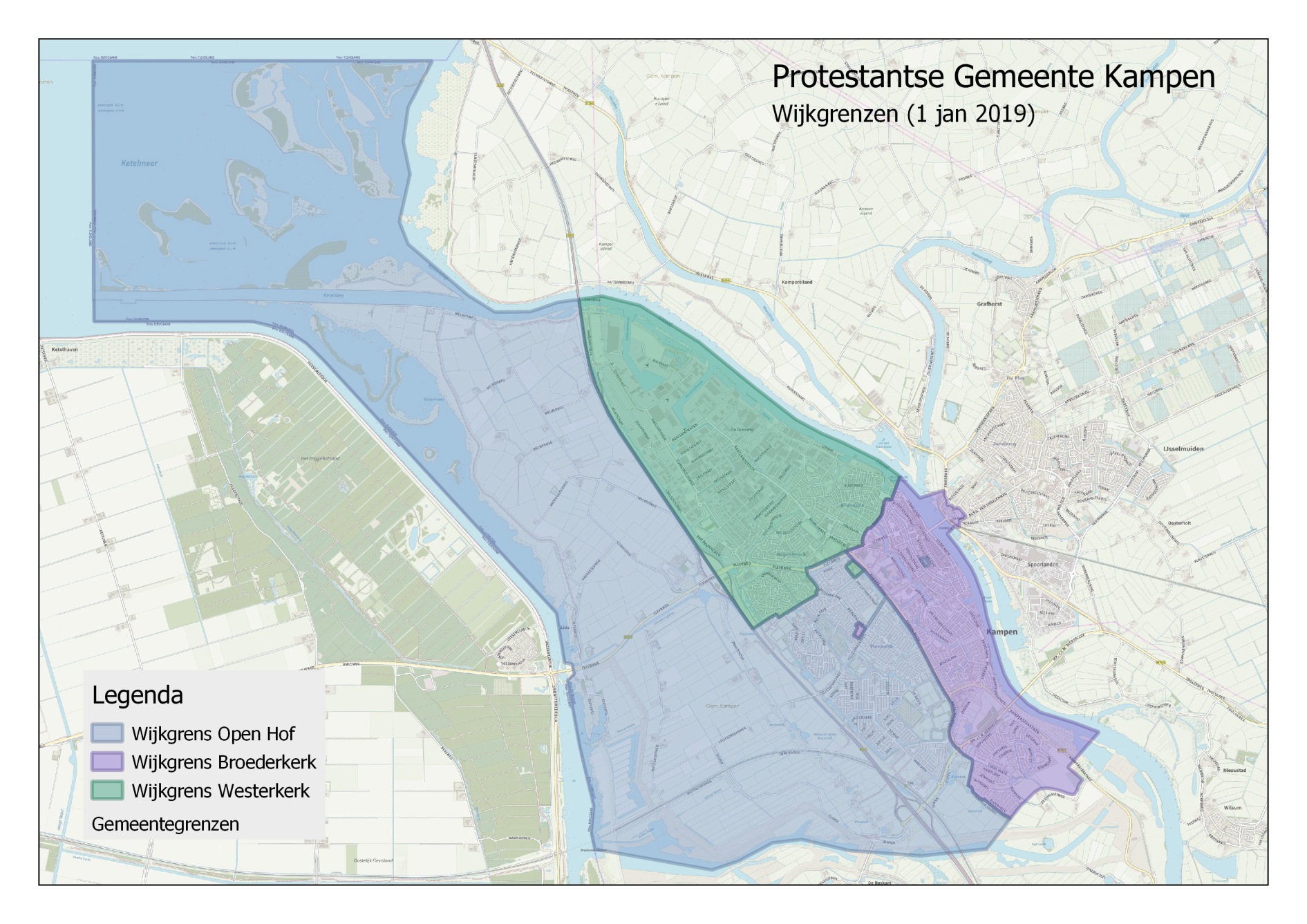 Stratenlijst Wijkgemeente Westerkerk (Protestantse Gemeente Kampen 5348/840, Wijkgemeente 010, per 1 jan 2019)Stratenlijst Wijkgemeente Broederkerk (Protestantse Gemeente Kampen 5348/840, Wijkgemeente 020, per 1 jan 2019)Stratenlijst Wijkgemeente Open Hof (Protestantse Gemeente Kampen 5348/840, Wijkgemeente 030, per 1 jan 2019)ParagraafInhoud0.Voorwoord1.Samenstelling van de AK2.De werkwijze van de AK3.Besluitvorming4.De vermogensrechtelijke aangelegenheden4.1.De vermogensrechtelijke aangelegenheden – kerkrentmeesterlijk4.2.De vermogensrechtelijke aangelegenheden - diaconaal4.3.De vermogensrechtelijke aangelegenheden – begrotingen, jaarrekeningen, collecterooster5.Vaststelling en wijziging van de plaatselijke regeling6.Overige bepalingenOndertekeningBijlage-A.Overzicht van AK commissiesBijlage-B.Overzicht van CvK TaakgroepenBijlage-C.Overzicht van CvD CommissiesBijlage-D.Grenzen van de wijkgemeentenAantalPredikant vanuit elke wijk3Ouderling vanuit elke wijk3Ouderling-kerkrentmeester vanuit elke wijk3Diaken vanuit elke wijk3Voorzitter CvD (boventallig)1Voorzitter CvK (boventallig)1Preses AK (boventallig)1Scriba AK (boventallig)1Totaal16straatnr vannr t/mnr t/mpost codeAmbachtsstraat1338263AJ8263AJAmbachtsstraat2668263AK8263AKAriohof2188262WL8262WLAriohof1178262WL8262WLBalkstraat2408262NA8262NABalkstraat1358262NB8262NBBeatrixstraat2228262DZ8262DZBedrijfsstraat178263BK8263BKBedrijfsstraat268263BK8263BKBegijneplein2148262PP8262PPBegijneplein1138262PP8262PPBegijnestraat1418262PM8262PMBegijnestraat2168262PN8262PNBeltweg1358262BG8262BGBeltweg2388262BH8262BHBeneluxweg2888264DX8264DXBeneluxweg1878264DX8264DXBeneluxweg1341348264GS8264GSBereklauw761028265GR8265GRBereklauw771018265GR8265GRBereklauw52748265GS8265GSBereklauw51758265GS8265GSBereklauw27498265GT8265GTBereklauw26508265GT8265GTBereklauw2248265GV8265GVBereklauw1258265GV8265GVBerklaan2448262BK8262BKBerklaan11238262BL8262BLBetonstraat1278263BL8263BLBetonstraat2128263BM8263BMBurg Oldenhoflaan2488264BH8264BHBurg Oldenhoflaan50908264BJ8264BJBurg Oldenhoflaan921328264BK8264BKBurg Oldenhoflaan1498264BP8264BPBurg Oldenhoflaan51738264BR8264BRCarlsonstraat2148263CA8263CACarlsonstraat1298263CA8263CACatharina Gillesstraat1458262RE8262RECatharina Gillesstraat2328262RG8262RGChris Vermeulenhof1258264CK8264CKChris Vermeulenhof2248264CL8264CLChristinastraat1218262EC8262ECChristinastraat2408262ED8262EDChristinastraat421108262EE8262EEColijnlaan1338262WB8262WBColijnlaan2828262WM8262WMConstructieweg2208263BA8263BAConstructieweg1358263BA8263BAConstructieweg39498263BC8263BCDe Hagen2148262EJ8262EJDe Savornin Lohmanhof1138262WC8262WCDe Savornin Lohmanhof2148262WC8262WCDieselstraat1318263AE8263AEDieselstraat2328263AE8263AEDokter Jacobzehof2168264BW8264BWDorpstraat2408262CJ8262CJDr. Damstraat1358262GA8262GADr. Damstraat1001428262GB8262GBDr. Damstraat1441928262GC8262GCDr. Damstraat2808262GD8262GDDr. Damstraat371178262GH8262GHDr. Kolfflaan811258264CB8264CBDr. Kolfflaan861168264CD8264CDDr. Kolfflaan62848264CE8264CEDr. Kolfflaan21478264DJ8264DJDr. Kolfflaan49798264DK8264DKDr. Kolfflaan20508264DT8264DTDr. Wiersemahof1298264DA8264DADr. Wiersemahof2348264DB8264DBDs. Overduinhof1238264CH8264CHEastmanstraat248263CD8263CDEckertstraat2508263CB8263CBEckertstraat1758263CB8263CBEenvoudstraat1478262PC8262PCEenvoudstraat2488262PD8262PDEmmastraat1478262EG8262EGEmmastraat2348262EH8262EHEmmeloordstraat1218262RR8262RREmmeloordstraat2268262RS8262RSEnergiestraat2168263AG8263AGEnergiestraat1338263AG8263AGEnserstraat2168262RV8262RVEnserstraat1198262RV8262RVEreprijs22368265GN8265GNEreprijs21358265GN8265GNEreprijs1198265GP8265GPEreprijs2208265GP8265GPErtsstraat2168263BN8263BNErtsstraat1158263BN8263BNFonteinkruid2608265LA8265LAFonteinkruid1301488265LD8265LDFonteinkruid1502148265LJ8265LJFonteinkruid1438265LL8265LLFonteinkruid45718265LM8265LMFrans Walkatehof2508264BA8264BAFrans Walkatehof52708264BB8264BBFrans Walkatehof721188264BC8264BCFrans Walkatehof1358264BD8264BDFrans Walkatehof37538264BE8264BEFrederik Hendrikstraat1378262DS8262DSFrederik Hendrikstraat2448262DT8262DTGeert van Woustraat1278262PV8262PVGeert van Woustraat29538262PW8262PWGeert van Woustraat2488262PX8262PXGeert van Woustraat50808262PZ8262PZGenuakade288263CG8263CGGenuakade118263CG8263CGGildestraat1278263AH8263AHGildestraat2248263AH8263AHGreenterweg1298262BA8262BAGreenterweg2528262BB8262BBGreenterweg31618262BD8262BDGroen van Prinstererstr1478262SP8262SPGrutto1118262AV8262AVGrutto2228262AV8262AVHaatlanderdijk1278263AN8263ANHaatlanderdijk29678263AP8263APHaatlanderdijk2388263AR8263ARHaatlandhaven1218263AS8263ASHaatlandhaven2228263AS8263ASHagenpad2508264BS8264BSHagenpad52548264BT8264BTHandelsstraat1178263BE8263BEHandelsstraat2288263BE8263BEHanzelaan1638262VA8262VAHanzelaan971438262VC8262VCHanzelaan1451758262VD8262VDHanzelaan1772078262VE8262VEHanzelaan2648262VG8262VGHanzeplein1518262WN8262WNHavenweg1118262BZ8262BZHeemhof2548265GA8265GAHendrik Berkstraat1138262RL8262RLHendrik Berkstraat2348262RM8262RMHenk Steenbeekhof2208264BV8264BVHenk Steenbeekhof1238264BX8264BXHenk Steenbeekhof25558264BZ8264BZHenry Dunantstraat1118264AB8264ABHenry Dunantstraat2108264AB8264ABHilbert van Dijkstraat1178264PC8264PCHilbert van Dijkstraat2388264PD8264PDHoefblad198265GM8265GMHoefblad2328265GM8265GMIda Gerhardtstraat1198264DS8264DSIda Gerhardtstraat2368264DW8264DWIJsbaanpad2188264DM8264DMIndustrieweg1158263AA8263AAIndustrieweg17298263AB8263ABIndustrieweg31438263AC8263ACIndustrieweg2108263AC8263ACIndustrieweg12228263AD8263ADInstallatieweg178263BS8263BSInstallatieweg288263BS8263BSIrenestraat2308262EB8262EBIzak van der Horststraat1178264DV8264DVJohan Willem Frisostraat1258262CX8262CXJohan Willem Frisostraat2268262CZ8262CZJulianastraat1298262DL8262DLJulianastraat31638262DM8262DMJulianastraat2348262DN8262DNJulianastraat36608262DP8262DPKattegatstraat1358262VH8262VHKattegatstraat2388262VH8262VHKemphaanstraat138262AT8262ATKievitstraat1478262AA8262AAKievitstraat49838262AB8262ABKievitstraat851298262AC8262ACKievitstraat2388262AD8262ADKievitstraat40848262AE8262AEKievitstraat861268262AG8262AGKilbystraat158263CJ8263CJKilbystraat468263CJ8263CJKloosterplein2148262CS8262CSKloosterplein1138262CS8262CSKloosterstraat1478262RC8262RCKloosterstraat2248262RD8262RDKoggesingel61448262GG8262GGKoggesingel1898262GV8262GVKoggesingel911778262GW8262GWKoning Abelsingel2708262VB8262VBKraanvogelweg288263AA8263AAKrabbescheer5318265JC8265JCKrabbescheer2268265JD8265JDKrabbescheer30868265JE8265JEKrabbescheer33678265JG8265JGLeeuwerikstraat1378262AH8262AHLeeuwerikstraat39558262AJ8262AJLeeuwerikstraat2268262AK8262AKLeeuwerikstraat28588262AL8262ALLemkerstraat198262PR8262PRLemkerstraat2248262PS8262PSLoswal1118263BH8263BHLoswal2108263BH8263BHLoswalweg2128262BC8262BCLoswalweg1278262BC8262BCLouise de Colignysingel1398262EM8262EMLouise de Colignysingel41778262EN8262ENMarcusstraat138263CK8263CKMargrietstraat2408262EA8262EAMargrietstraat1398262EA8262EAMarinus Postlaan37778264DL8264DLMarinus Postlaan791098264DN8264DNMarinus Postlaan2488264DP8264DPMarinus Postlaan501088264DR8264DRMarinus Postlaan1358264PB8264PBMauritsstraat2228262DR8262DRMauritsstraat1138262DR8262DRMelmerhof2128264AC8264ACMelmerhof1118264AC8264ACMetaalstraat158263BT8263BTMiddelbuurtstraat1178262RT8262RTMiddelbuurtstraat2268262RT8262RTMiddenstraat1278262RJ8262RJMiddenstraat2148262RK8262RKMontagestraat2148263BP8263BPMontagestraat178263BP8263BPNassaustraat1278262DV8262DVNassaustraat2568262DW8262DWNeringstraat2208263BG8263BGNeringstraat178263BG8263BGNijverheidsstraat1138263AL8263ALNijverheidsstraat2128263AL8263ALNijverheidsstraat15358263AM8263AMNijverheidsstraat14348263AM8263AMNoordweg1518262BM8262BMNoordweg53898262BP8262BPNoordweg911298262BR8262BRNoordweg2328262BS8262BSNoordweg34588262BT8262BTNoordweg60908262BV8262BVNoordweg921268262BW8262BWNoordweg1281608262BX8262BXNoordzeestraat1438262VK8262VKNoordzeestraat2428262VL8262VLOmmelandsingel118262TZ8262TZOndernemingsstraat228263BV8263BVOndernemingsstraat118263BV8263BVOoievaarstraat1398262AM8262AMOoievaarstraat2388262AN8262ANOostzeestraat1198262ER8262EROostzeestraat21358262ES8262ESOostzeestraat2508262ES8262ESOranjesingel2188262EK8262EKOranjesingel1198262EK8262EKOranjesingel21438262EL8262ELOranjesingel20448262EL8262ELOslokade198263CH8263CHOslokade228263CH8263CHPannekoekendijk1458262RW8262RWPannekoekendijk47678262RX8262RXPannekoekendijk2368262RZ8262RZPijlkruid1418265JA8265JAPijlkruid2468265JB8265JBPleviersingel1338262AP8262APPleviersingel2288262AR8262ARPrins Bernhardstraat1378262DJ8262DJPrins Bernhardstraat2348262DK8262DKPrins Hendrikstraat158262CT8262CTProductiestraat288263BR8263BRProductiestraat118263BR8263BRProf. K. Schilderhof51918264BL8264BLProf. K. Schilderhof1498264BM8264BMProf. K. Schilderhof2528264BN8264BNReigerweg1178263BB8263BBReigerweg2248263BB8263BBReijersdijk1318262CM8262CMReijersdijk2268262CN8262CNRondweg1198262GK8262GKRondweg2188262GK8262GKRondweg21278262GL8262GLRondweg20288262GL8262GLRondweg1021248262GR8262GRRondweg1031258262GR8262GRRondweg1261488262GS8262GSRondweg1271498262GS8262GSRondweg1501688262GT8262GTRondweg1511698262GT8262GTSchaepmanlaan2288262WD8262WDSchaepmanlaan1438262WE8262WESchaepmanlaan45778262WG8262WGSchaepmanlaan791378262WH8262WHSchokkersstraat1278262RN8262RNSchokkersstraat2248262RP8262RPScholekster2108262AW8262AWScholekster1118262AW8262AWSchreiershoek288262RH8262RHSchreiershoek198262RH8262RHSilene1198265GW8265GWSilene50988265GX8265GXSilene2488265GZ8265GZSilene1001408265HK8265HKSilene1421908265HL8265HLSilene21598265HN8265HNSilene611178265HP8265HPSint Jorisstraat1158262EP8262EPSint Jorisstraat2108262EP8262EPSint Michielstraat138262PT8262PTSint Michielstraat228262PT8262PTSint Nicolaasdijk2308262CA8262CASint Nicolaasdijk32708262CB8262CBSint Nicolaasdijk1398262CD8262CDSint Nicolaasdijk41758262CE8262CESint Nicolaasdijk721448264AD8264ADSint Nicolaasdijk791618264AE8264AESint Nicolaasdijk1631798264AG8264AGSint Nicolaashof2328263BZ8263BZSint Nicolaashof1498263BZ8263BZSiriusweg2368262BE8262BESiriusweg1258262BE8262BESkagerrakstraat1398262VJ8262VJSkagerrakstraat2388262VJ8262VJSlagersplein198262PE8262PESlagersplein2288262PE8262PESlagersweg1198262PG8262PGSlagersweg2348262PH8262PHSlagersweg36688262PJ8262PJSontstraat1318262VP8262VPSontstraat2308262VP8262VPSpaarbankstraat1438262PA8262PASpaarbankstraat2448262PB8262PBSteenovensdijk228262PL8262PLSteenovensdijk1278262PL8262PLSterrekroos1318265LN8265LNSterrekroos2108265LN8265LNSterrekroos33598265LP8265LPSterrekroos61978265LR8265LRSterrekroos991338265LS8265LSSterrekroos12308265LT8265LTStoomstraat1158263AT8263ATStoomstraat2268263AT8263ATTeslastraat558263CC8263CCTeslastraat2108263CC8263CCThorbeckelaan2388262WJ8262WJThorbeckelaan1358262WK8262WKToon Slurinkhof2408264DC8264DCToon Slurinkhof42768264DD8264DDToon Slurinkhof1358264DE8264DEToon Slurinkhof37638264DG8264DGToon Slurinkhof65858264DH8264DHTransportstraat138263BW8263BWTroelstrasingel1198262SX8262SXTroelstrasingel2308262SX8262SXVan Blommesteinstraat1438262CP8262CPVan Blommesteinstraat2268262CR8262CRVan Heerdtstraat248262PK8262PKVan Heerdtstraat158262PK8262PKVeen Valckstraat1298262RA8262RAVeen Valckstraat2468262RB8262RBVeenmos1438265HR8265HRVeenmos45798265HS8265HSVeenmos811238265HT8265HTVeenmos1251638265HV8265HVVeenmos1652138265HW8265HWVeenmos2152458265HX8265HXVeenmos2628265HZ8265HZVeerweg1478262BJ8262BJVeerweg2468262BJ8262BJVijverhof21888265GJ8265GJVijverhof11898265GJ8265GJVijverhof2134278265GK8265GKVijverhof2144268265GK8265GKW v Stoetwegenstr2408262CK8262CKW v Stoetwegenstr1318262CL8262CLWaterkers2428265JH8265JHWaterkers1258265JJ8265JJWaterkers44728265JK8265JKWaterkers741108265JL8265JLWaterkers27578265JM8265JMWaterkers59818265JN8265JNWerfweg198263BD8263BDWerfweg2128263BD8263BDWielstraat1178263BJ8263BJWielstraat2268263BJ8263BJWilhelminalaan1358262DA8262DAWilhelminalaan37618262DB8262DBWilhelminalaan63978262DC8262DCWilhelminalaan2368262DE8262DEWilhelminalaan38828262DG8262DGWilhelminalaan841048262DH8262DHWillem de Zwijgerstraat1318262CV8262CVWillem de Zwijgerstraat2628262CW8262CWWulpstraat1138262AS8262ASWulpstraat2168262AS8262ASZambonistraat448263CE8263CEZambonistraat198263CE8263CEZuiderzeestraat2448262VN8262VNZwanebloem2228265GL8265GLstraatnr vannr t/mpost code1e Ebbingestraat1338261XC1e Ebbingestraat2328261XC1e Ebbingestraat35438261XD1e Ebbingestraat34428261XD2e Ebbingestraat1258261VV2e Ebbingestraat2268261VV2e Ebbingestraat27498261VW2e Ebbingestraat28488261VW3e Ebbingestraat1218261VP3e Ebbingestraat2228261VP3e Ebbingestraat23498261VR3e Ebbingestraat24508261VRAcacialaan2328266BCAcacialaan34648266BDAcacialaan1198266BEAchterom4108261ADAnjerstraat1238261LAAnjerstraat2188261LAApeldoornsestraat1498266AJApeldoornsestraat51778266AKApeldoornsestraat2348266ALApeldoornsestraat36608266AMAvercampstraat1458266CHAvercampstraat2488266CJBavinckstraat1398266CSBavinckstraat2328266CTBeukenweg1118266AEBeukenweg2128266AEBindwilg1198266LRBindwilg2228266LRBinnenhoek2208266LSBinnenhoek1278266LSBlauwehandsteeg288261CDBlauwehandsteeg118261CPBloemwijk158261XGBoelestraat1358266DTBoelestraat2288266DVBoelestraat30488266DWBolwerk2128261EEBolwerk1138261EEBoomgaard2268266JMBoomgaard1358266JMBoomstraat1118261KVBoomstraat2148261KVBotermarkt268261GRBotermarkt158261GRBotervatsteeg2168261BKBotervatsteeg1198261BKBouwkamp1358266KLBouwkamp268266KLBoven Havenstraat2148261LHBoven Havenstraat1138261LHBoven Hofstraat2288261KDBoven Hofstraat1278261KDBoven Nieuwstraat1578261HABoven Nieuwstraat59918261HBBoven Nieuwstraat931258261HCBoven Nieuwstraat2488261HDBoven Nieuwstraat50748261HEBoven Nieuwstraat761088261HGBoven Nieuwstraat1101268261HHBovensingel1218266BSBovensingel1612038266BTBovensingel2708266BVBovensingel721208266BWBovensingel1221688266BXBovensingel1702188266BZBreedesteeg1118261HZBreedesteeg2188261HZBregittenplein2208261KGBregittenplein1218261KGBregittenstraat1218261KHBregittenstraat2408261KHBroedersingel118261GHBroederstraat1378261GNBroederstraat2168261GPBroederweg1398261GSBroederweg2368261GTBrummelkampstraat2128266CZBrummelkampstraat1258266CZBuiten Hofstraat1498261BDBuiten Hofstraat51938261BEBuiten Hofstraat2508261BGBuiten Nieuwstraat1238261APBuiten Nieuwstraat25758261ARBuiten Nieuwstraat77998261ASBuiten Nieuwstraat1011138261ATBuiten Nieuwstraat2308261AVBuiten Nieuwstraat32708261AWBuiten Nieuwstraat72988261AXBuiten Nieuwstraat1001368261AZBuitenhoek1398266LHBuitenhoek2228266LHBuitenkade1118261BABuitenkade2128261BABuitensingel158261DABuitensingel268261DABurg Berghuisplein118261DDBurg Berghuisplein228261DDBurgwal2188261EMBurgwal1198261EMBurgwal20348261ENBurgwal21358261ENBurgwal37438261EPBurgwal47618261EPBurgwal36628261EPBurgwal63758261ERBurgwal64748261ERBurgwal77898261ESBurgwal76888261ESBurgwal911078261ETBurgwal901068261ETBurgwal1091218261EVBurgwal1081228261EVBurgwal1231458261EWBurgwal1241448261EWBurgwalstraat1198261HJBurgwalstraat2368261HKCellebroedersweg1238261GVCellebroedersweg2248261GWColijn de Nolestraat2148266DXColijn de Nolestraat1118266DXDe Bongerd118261VTDe Knoop2108266KPde la Sablonierekade268261JNde la Sablonierekade178261JNde la Sablonierekade8168261JPde la Sablonierekade9178261JPde la Sablonierekade19358261JRde la Sablonierekade18348261JRDe Omloop1358261LNDe Omloop2628261LPDe Smidse1318261JGDe Smidse2328261JGDelta1178266LJDelta2268266LJDijkstraat2328261VXDijkstraat1158261VXDonk1318266JCDonk2388266JCDwarssteeg228261JADwarssteeg158261JAEikenstraat1178266AWEikenstraat2228266AWEimbrink1338266KJEimbrink2368266KJElzenstraat2308266BLElzenstraat32608266BMElzenstraat62908266BNElzenstraat921208266BPEngelenbergplantsoen178266ABEngelenbergstraat2148266ACEngelenbergstraat118266ACEsdoornhof2388266GAEsdoornhof1298266GBEsdoornhof31778266GCEsdoornhof791218266GDEsdoornhof1231718266GEEsdoornhof1732038266GGEsdoornhof2052498266GHEsdoornhof2513038266GJEsdoornhof40808266GKEsdoornhof821168266GLEsdoornhof1181508266GMEsdoornhof1521988266GNEsdoornhof2002028266GPFernhoutstraat1178266EAFernhoutstraat2188266EAFernhoutstraat19278266EBFernhoutstraat20268266EBFernhoutstraat29378266ECFernhoutstraat28368266ECGallestraat1518266CVGasthuisstraat1118261BSGasthuisstraat2128261BSGeerstraat1438261HLGeerstraat2448261HMGeul2248266LBGeul1278266LBGraafschap1518261LBGraafschap2428261LCGrind1418266LDGrind2408266LDGroenestraat1598261VCGroenestraat61998261VDGroenestraat1011818261VEGroenestraat1832258261VGGroenestraat2628261VHGroenestraat641048261VJGroenestraat1061448261VKGroenestraat1462048261VLGroenestraat2062508261VMGroenestraat2522828261VNHagenkade248261EDHagenkade138261EDHelenius de Cockplein1218261HNHelenius de Cockplein2228261HNHendrik van Viandenstr1198266DMHendrik van Viandenstr21478266DNHendrik van Viandenstr2308266DPHendrik van Viandenstr32508266DRHendrik van Viandenstr52728266DSHerensmitsteeg1218261BNHerensmitsteeg2208261BNHofstraat581028261BBHofstraat1041288261BPHofstraat1598261BWHofstraat61998261BXHofstraat2568261BZHoogstraat138261KWHoogstraat248261KWHorst1158266JJHorst2188266JJHorstsingel138261DBHorstsingel2728266HEHoutwijk1138261XEHoutwijk2148261XEHoutzagerssteeg198261BMHoutzagerssteeg2148261BMIepenstraat2128266BRIJsseldijk2528261LKIJsseldijk541068261LMIJsseldijk1378266ADIJsselkade1258261ABIJsselkade2248261ABIJsselkade27378261ACIJsselkade26368261ACIJsselkade38488261AEIJsselkade39478261AEIJsselkade49598261AGIJsselkade50588261AGIJsselkade61838261AHIJsselkade60848261AHIJsselkade86928261AJIJsselkade85938261AJIJsselvallei1198266JRIJsselvallei2268266JRIJsselwaard2448266JHIJsselwaard1278266JWIJsselzicht1118261JJIJsselzicht2108261JJJan van Arkelstraat1478266CKJan van Arkelstraat49898266CLJan van Arkelstraat911278266CMJan van Arkelstraat2568266CNJan van Arkelstraat58888266CPJan van Arkelstraat901088266CRKalverhekkenweg1378261VAKalverhekkenweg2368261VBKarpersteeg2228261BLKarpersteeg1198261BLKastanjelaan1178266AVKastanjelaan288266AVKatwilg2268266LTKatwilg1238266LTKeizerstraat1258261AMKeizerstraat2188261ANKennedylaan248266BAKerkstraat2188261BCKerkstraat1218261BCKeulvoet2248266KKKeulvoet178266KKKleiput2468266LGKleiput1438266LGKlokkensteeg2188261AAKlokkensteeg1118261AAKnotwilg1238266LKKnotwilg2228266LKKoeweide2248266LCKoldenhovensteeg158261JHKoldenhovensteeg268261JHKolk1438266JNKoornmarkt1158261JXKoornmarkt2268261JXKorte Rille228266JGKorte Rille1218266JGKorteweg268261DCKorteweg138261DCKreekrug1178266JEKronkelwilg1178266LWKronkelwilg2108266LWKwekerije2288266KHL. Huismanstraat2448266CWL. Huismanstraat46588266CXL. Huismanstraat1158266CXLampetsteeg248261JDLampetsteeg358261JDLange Akker1398266KMLange Akker2408266KMLange Rille2188266JVLange Rille1178266JVLehmkuhlstraat1238266DHLehmkuhlstraat2188266DHLijsterbesstraat178266APLijsterbesstraat2108266APLindestraat1118266BGLindestraat2108266BGLyceumstraat2108266AALyceumstraat198266AAMarktgang138261ALMarktgang288261ALMarktsteeg2368261AKMarktsteeg1138261AKMeander2408266JPMeerminnensteeg228261HXMeeuwenplein198261WBMeeuwenplein288261WBMeeuwenweg1198261VZMeeuwenweg2128261VZMeidoornhof1178266GRMeidoornhof2208266GRMelksteeg288261HWMelksteeg118261HWMeulenkampstraat2248266CDMolendwarsstraat1158261LGMolendwarsstraat248261LGMolenhof288261LDMolenhof158261LDMolenstraat1398261JVMolenstraat2328261JWMorrensteeg1158261GZMorrensteeg2248261GZMuntplein198261JZMuntplein2148261JZMuntsteeg268261KBMuntsteeg178261KBNieuwe Land1218266KANieuwe Land2168266KBNieuwe Markt1158261BRNieuwe Markt2188261BRNoordtzijstraat1358266DDNoordtzijstraat37598266DENoordtzijstraat2368266DGOeverwal1238266JKOeverwal2248266JKOkmastraat1278266DAOkmastraat2288266DBOlieslagerssteeg198261JEOlieslagerssteeg228261JEOnland2328266KDOnweerskamp1178266KGOorgat228261JLOorgat118261JLOude Strang1138266JLOudendijkstraat1198266CEOudendijkstraat2308266CEOudestraat2002308261CAOudestraat2322648261CBOudestraat1318261CCOudestraat33438261CDOudestraat45598261CEOudestraat61738261CGOudestraat75938261CHOudestraat951158261CJOudestraat1171478261CKOudestraat1491938261CLOudestraat1952218261CMOudestraat2232418261CNOudestraat2288261CPOudestraat30528261CROudestraat54688261CSOudestraat70828261CTOudestraat841168261CVOudestraat1721988261CWOudestraat1181448261CXOudestraat1461708261CZOverslaggronden1318266JTPanjanplein1298261LRPanjanplein2288261LRParallelstraat1198261VSParallelstraat2288261VSPatrimoniumstraat1278261KNPatrimoniumstraat2288261KPPlantage2308261BVPlantage178261BVPlantsoenstraat1378261KKPlataanstraat2108266BHPlataanstraat1138266BHPopulierenstraat1438266BJPopulierenstraat45578266BKPopulierenstraat2308266BKPrinsenstraat1458261JSPrinsenstraat2148261JTRietkamp1158266KERietkamp2148266KERivierduinen2268266JDRivierloop31818266LZRivierloop32808266LZRozenstraat1238261KRRozenstraat2208261KSSamuel Goudsmithof178261JMSamuel Goudsmithof268261JMSchapensteeg1358261BHSchapensteeg2268261BJSchietwilg1178266LPSchietwilg2188266LPSchoolstraat2128261KASchoolstraat1218261KASint Jacobstraat1338261GXSint Jacobstraat2488261GXSpuistraat2208261XBSpuistraat1138261XBStroomrug2328266JBTerp2148266JATerp1278266JATholenstraat1238266CGTholenstraat2268266CGThomas Berentszstraat1118266AHTichelgat1118266JSTichelgat288266JSTorenstraat1118261BTTorenstraat2108261BTTreurwilg2148266LXTreurwilg1218266LXTulpstraat138261KZTulpstraat248261KZTwiegweerd1378266KCTwiegweerd2548266KRUitenhage de Miststraat1278266CAUitenhage de Miststraat29538266CBUitenhage de Miststraat2508266CCUiterwijksteeg1118261XAUiterwijksteeg2188261XAValkstraat1258261KLValkstraat2248261KMVan der Mijlestraat2168266DCVan der Mijlestraat1158266DCVan Gelderplantsoen2528266HAVan Gelderplantsoen54748266HBVan Gelderplantsoen1538266HCVan Gelderplantsoen55758266HDVan Hasseltstraat1458266DJVan Hasseltstraat2348266DKVan Hasseltstraat36608266DLvan Heutszplein118261CMvan Heutszplein228261CMVenestraat1278261KEVenestraat2288261KEVergietensteeg778261HSVingboonsstraat198266AGVingboonsstraat2108266AGVispoort138261CKVlashoek1118266KNVlashoek268266KNVliersteeg248261KCVloeddijk1138261GAVloeddijk2128261GAVloeddijk14268261GBVloeddijk15278261GBVloeddijk29498261GCVloeddijk28508261GCVloeddijk52648261GDVloeddijk51658261GDVloeddijk67858261GEVloeddijk66848261GEVloeddijk871018261GGVloeddijk861008261GGVloeddijk1031178261GJVloeddijk1021168261GJVloeddijk1181388261GKVloeddijk1191378261GKVloeddijk1391578261GLVloeddijk1401568261GLVloeddijk1581708261GMVloeddijk1591698261GMVoorstraat1518261HPVoorstraat531238261HRVoorstraat2588261HSVoorstraat60968261HTVoorstraat981288261HVWaard2248266LVWaard1278266LVWagenmakerssteeg268261LJWaker4168266KSWaker1178266KSWederiklaan228265DCWilgenstraat158266ASWilgenstraat2148266ASWinterbed1658266LAZandrug2528266LEZandrug1418266LEZeepziedershof2228261JBZeepziedershof1218261JBZeepziedershof24488261JCZeepziedershof23478261JCZomerbed2708266LNstraatnr vannr t/mpost codeAida2228265TGAida1258265TGAkelei1001288265KGAkelei48988265KEAkelei2468265KDAkelei1011218265KCAkelei49998265KBAkelei1478265KAAmersfoortstraat2208265XDAmersfoortstraat1138265XDAndoorn38648265KMAndoorn2368265KLAndoorn671118265KKAndoorn39658265KJAndoorn1378265KHAnna Nabermanlaan2828265TLAnna Nabermanlaan1278265TLAria1198265RPAria46848265RPAria2448265RNBallade198265SBBallade2368265SBBeekmanstraat1438265ZZBeekmanstraat45878265ZXBeekmanstraat891318265ZWBeekmanstraat1331678265ZVBeekmanstraat1692118265ZTBeekmanstraat2132238265ZSBeekmanstraat2508265ZRBevernel1118265KNBevernel2328265KNBeyerinckstraat2228265XCBeyerinckstraat45878265XBBeyerinckstraat1438265XABizon2108265NHBizon1118265NHBlauwe Engel118265NLBlauwe Engel228265NLBlokkendoos1238265NEBlokkendoos2168265NEBovenbroeksweg448265VZBovenbroeksweg558265VZBroekgeuterweg138263AVBrunel23458265ECBrunel24448265ECBrunel2228265EBBrunel1218265EBBuffel228265NJBuffel118265NJBuitenbroeksweg158265PHBuitenbroeksweg248265PHBuitendijksweg2148265PNBuitendijksweg1118265PMBumastraat2388265BRBumastraat1158265BPBurg Van Tuinenplein2568265TJBurg Van Tuinenplein138265TJBurgwal45458261EPCantate33638265SGCantate1318265SECantate2448265SCCarmen2208265SMCarmen1178265SMCatharina van Beekstraat2148265TNCatharina van Beekstraat1158265TNCelesta2188265RBCelesta1178265RBCellesbroeksweg2108265PGCellesbroeksweg138265PGCello118265RLCello228265RLCiter2508265RACiter1358265RAClara Welckerstraat2128265NAConcertlaan1001288265RZConcertlaan991318265RZConcertlaan36988265RXConcertlaan35978265RXConcertlaan1338265RDConcertlaan2348265RDCruquiusstraat1258265WZCruquiusstraat2208265WZDe Arend228265NKDe Arend118265NKDe Bruynstraat30508265BZDe Bruynstraat2288265BXDe Bruynstraat19618265BWDe Bruynstraat1178265BVDe Chalmotweg138265PJDe Chalmotweg468265PJDe Leeuwstraat1298265XEDe Maat2248265SXDe Maat1398265SXDe Maten158265VADe Maten2128265VADe Opera2328265TCDe Opera1378265TBDe Parelvissers2128265SJDe Parelvissers1618265SJDotterbloem40648265HHDotterbloem2388265HGDravik16308265EWDravik17298265EWDravik1158265EVDravik2148265EVElisabeth Kampenlaan2348265TWElisabeth Kampenlaan1278265TWEuropa-allee2128265VBFidelio2248265TAFidelio1338265TAFlevoweg68908265PLFlevoweg61858264PAFloris V Straat1238265WVFloris V Straat2308265WTFluitekruid2148265CZFluitekruid1158265CZFrederika van Schaickstr2328265THGanzebloem1558265MTGanzebloem571038265MBGanzebloem2388265MAGevers van Endegeeststr1438265ZEGevers van Endegeeststr248265ZDHarmoniepad288265PKHarmoniepad118265PKHavikskruid1518265MEHavikskruid52588265MDHavikskruid2508265MCHondekop2128265NGHondekop118265NGHondsdraf2168265DZHondsdraf198265DXHymne1158265RTHymne2128265RTJacob Catsstraat38788265XZJacob Catsstraat2368265XXJacob Catsstraat4214658265XWJacob Catsstraat3734198265XVJacob Catsstraat3253718265XTJacob Catsstraat2773238265XSJacob Catsstraat2312758265XRJacob Catsstraat1812298265XPJacob Catsstraat1311798265XNJacob Catsstraat1011298265XMJacob Catsstraat65998265XLJacob Catsstraat41638265XKJacob Catsstraat1398265XJJan Ligthartstraat2408265CKJan Ligthartstraat1118265CJJo Kosterstraat1198265NMJo Kosterstraat2208265NMJuffrouw Hendrikslaan1258265TKJuffrouw Hendrikslaan2268265TKJuffrouw Koetlaan1598265NBJuffrouw Koetlaan2608265NBKalmoessingel2468265CRKameel2148265NCKameel1158265NCKamille1358265DHKamille2348265DGKardoezenweg138263AWKardoezenweg228263AWKattedoorn1021308265MLKattedoorn521008265MKKattedoorn2508265MJKattedoorn511038265MHKattedoorn1498265MGKoorlaan158265RMKoploper2148265TXKoploper59758265TXKoploper178265TXKoraal1138265RSKoraal2328265RSKwart2488265STKwart1358265SRKwint2488265SWKwint1438265SVLamoraal van Egmondstr1278265ZPLamoraal van Egmondstr29538265ZNLamoraal van Egmondstr2408265ZMLeeghwaterstraat1418265ZKLeeghwaterstraat2488265ZJLeemansstraat1298265ZBLeemansstraat2288265ZALelystraat1101228265BHLelystraat821088265BGLelystraat42808265BELelystraat2408265BDLelystraat871098265BCLelystraat49858265BBLelystraat1478265BALisdodde2228265EZLisdodde1238265EZLorentzstraat2328265BNLorentzstraat1398265BMLoriestraat2528265WXLoriestraat2222628265WGLoriestraat1802208265WELoriestraat1381788265WDLoriestraat961368265WCLoriestraat54948265WBLovinkstraat2268265BTLovinkstraat1398265BSLuit1738265RWLuit2668265RHMadrigaal2368265RRMadrigaal1558265RRMarimba2448265RKMarimba1478265RKMelde1198265CPMelde2208265CPMelmerweg14348263AZMelmerweg2128263AXMelmerweg1178263AXMotet1518265RVMotet2688265RJOratoriumplein2368265SHOratoriumplein1358265SHOrkestlaan2508265REOrkestlaan158265REOrkestlaan521508265RCOtello2468265TEOtello1598265TDPaardebloem25458265MRPaardebloem2248265MRPaardebloem1238265MPPaardebloem26468265MPPenningkruid1298265EXPenningkruid2288265EXPenningkruid30448265EEPenningkruid31458265EEPinksterbloem44548265LHPinksterbloem45558265LHPinksterbloem25438265LGPinksterbloem24428265LGPinksterbloem2228265LEPinksterbloem1238265LERailhopper288265NDRailhopper1378265NDRailhopper24408265NDRatelaar62728265CXRatelaar61738265CXRatelaar41598265CWRatelaar42608265CWRatelaar24408265CVRatelaar23398265CVRatelaar1218265CTRatelaar2228265CTReeveweg118265PRReeveweg228265PRRigoletto2248265SKRolklaver1121388265KZRolklaver1401628265KXRolklaver601108265KWRolklaver16588265KVRolklaver1432158265KTRolklaver891358265KSRolklaver53878265KRRolklaver21518265KPRolklaver1198265EARolklaver2148265EASchansdijk178263AZScheerling2012358265GHScheerling1531998265GGScheerling1171518265GEScheerling2368265GDSlaper228265PCSlaper118265PCStevinstraat2248265BLStevinstraat1298265BKTeding van Berkhoutstr1458265ZHTeding van Berkhoutstr2408265ZGTeldersstraat1258265WSTeldersstraat2308265WRTerts1378265SPTerts2508265SNThomas Seerattstraat1138265BJTijm39498265DWTijm38488265DWTijm22368265DVTijm23378265DVTijm1218265DTTijm2208265DTTormentil861248265DRTormentil46848265DPTormentil2448265DNTormentil791098265DMTormentil37778265DLTormentil1358265DKTosca2268265SLTosca1238265SLTriangel138265RGTriangel2248265RGVan Brederodestraat1178265ZLVan Oss-Straat1298265XHVan Oss-Straat2288265XGVenedijk118265PPVenedijk Noord288265VXVenedijk Noord158265VXVeneweg118265VCVermuydenstraat2122528265WPVermuydenstraat1702108265WNVermuydenstraat1281688265WLVermuydenstraat881268265WKVermuydenstraat44868265WJVermuydenstraat2428265WHVierlinghstraat2288265ZCVisseringstraat28448265CEVisseringstraat2268265CDVisseringstraat991338265CCVisseringstraat51978265CBVisseringstraat1498265CAW Hendrik Zwartallee1958265TZWadloper2448265TVWadloper11058265TVWatermunt2148265EMWatermunt1378265ELWederiklaan601728265DJWederiklaan32568265DDWederiklaan4308265DCWederiklaan33698265DBWederiklaan1318265DAWeegbree1218265ERWeegbree2228265ERWinde42748265EKWinde2408265EJWinde811058265EHWinde43798265EGWinde1418265EDWitbol17298265ETWitbol16288265ETWitbol1158265ESWitbol2148265ESWollegras2168265CSWollegras1178265CSWortmanstraat5966288265AZWortmanstraat5605948265AXWortmanstraat4985408265AVWortmanstraat4824968265ATWortmanstraat5425588265ATWortmanstraat4464808265ASWortmanstraat4104448265ARWortmanstraat3664088265APWortmanstraat3343648265ANWortmanstraat3023328265AMWortmanstraat2703008265ALWortmanstraat2382688265AKWortmanstraat2062368265AJWortmanstraat1622048265AHWortmanstraat1221608265AGWortmanstraat781208265AEWortmanstraat34768265ADWortmanstraat2328265ACWortmanstraat531078265ABWortmanstraat1518265AAZeebies24408265EPZeebies25418265EPZeebies2228265ENZeebies1238265ENZegge39598265CNZegge38588265CNZegge24368265CMZegge23378265CMZegge1218265CLZegge2228265CLZenegroen17298265CHZenegroen16288265CHZenegroen2148265CGZenegroen1158265CGZilverschoon47818265HEZilverschoon1458265HDZilverschoon761048265HCZilverschoon28748265HBZilverschoon2268265HAZuster Jozefinestraat1518265TMZwartendijk1178265PDZwartendijk2128265PD